Μαθηματικά B΄ Δημοτικού                                           Όνομα:…………………….…………..Ημερομηνία: …………………………….Πρωτότυπα θέματα για Διαγωνισμούς ΜαθηματικώνΕπίπεδο 2 Φύλλο εργασίας 2.1Αν κοιτάξουμε από πάνω το σχήμα της εικόνας, θα δούμε: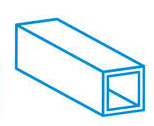 Ένα τρένο ξεκίνησε το ταξίδι του χθες στις 1 το μεσημέρι και έφτασε στον προορισμό του σήμερα το πρωί στις 5 και μισή. Πόσες ώρες ταξίδευε;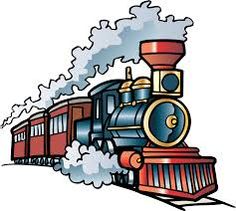 Σε ένα ενυδρείο υπάρχουν 10 χρυσόψαρα. Τα 4 έχουν από 3 μαύρες βούλες επάνω τους. Τα υπόλοιπα έχουν από 4 μαύρες βούλες. Πόσες βούλες έχουν όλα μαζί τα ψάρια του ενυδρείου;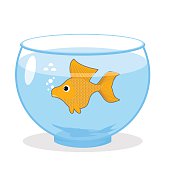 Η Μαριαλένα έχει 12 καραμέλες και ο Λεόντιος έχει 8 καραμέλες. Πόσες καραμέλες πρέπει να δώσει η Μαριαλένα στον Λεόντιο για να έχουν τον ίδιο αριθμο από καραμέλες;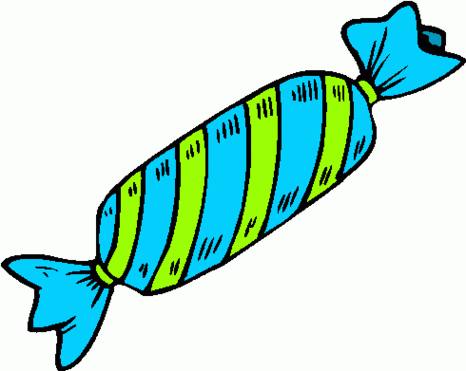 Απαντήσεις:1. Γ2. Ε3. Ε4. ΔΑ. κύκλοΒ. τετράγωνοΓ. ορθογώνιο παραλληλόγραμμοΔ. τρίγωνοΕ. ρόμβοΑ. 4 ώρεςΒ. 4 ώρες και μισήΓ. 6 ώρεςΔ. 16 ώρες Ε. 16 ώρες και μισήxΑ. 7Β. 12Γ. 16Δ. 28Ε. 36Α. 20Β. 10Γ. 5Δ. 2Ε. 1